                                                                                            Kąty Wrocławskie dnia , 13-01-2022  r.                                            ZAPYTANIE OFERTOWE Gmina Kąty Wrocławskie zaprasza do składania ofert na zadanie pod nazwą:„Pełnienie funkcji Inspektora Ochrony Danych przetwarzanych w UrzędzieMiasta i Gminy Kąty Wrocławskie w roku 2022  ” ZAMAWIAJĄCY GMINA KĄTY WROCŁAWSKIE      Rynek — Ratusz I55-080 Kąty WrocławskieUrzad@katywroclawskie.plTRYB UDZIELENIA ZAMÓWIENIAPostępowanie prowadzone będzie z wyłączeniem przepisów ustawy  na podstawie art. 2 ust1 pkt 1. ustawy Prawo Zamówień Publicznych z dnia 11 września 2019  roku (tj. Dz. U. z 2021 r. poz. 1129 z późn.zm  ), dla którego wartość nieprzekraczającej 130 000,00 zł netto OPIS PRZEDMIOTU ZAMÓWIENIA3.1 Rodzaj zamówienia: UsługaOznaczenie wg Wspólnego Słownika Zamówień CPV: 723 10000-1 usługi przetwarzania danych3.2 Przedmiot zamówieniaPrzedmiotem zamówienia jest pełnienie funkcji Inspektora Ochrony Danych Osobowych przetwarzanych w Urzędzie Miasta i Gminy Kąty Wrocławskie , w rozumieniu Rozporządzenia Parlamentu Europejskiego i Rady (EU) 2016/679 z dnia 27 kwietnia 2016 r. w sprawie ochrony danych osób fizycznych w związku z przetwarzaniem danych osobowych i w sprawie swobodnego przepływu takich danych oraz uchylenia dyrektywy 95/46/WE (ogólne rozporządzenie o ochronie danych) na zasadach określonych w obowiązujących przepisach.Zadania Inspektora Ochrony Danych określone w obowiązujących przepisach prawa, w tym w szczególności określone art. 39 Rozporządzenia RODO, tj.:informowanie administratora, podmiotu przetwarzającego oraz pracowników, którzy przetwarzają dane osobowe, o obowiązkach spoczywających na nich na mocy rozporządzenia oraz innych przepisów Unii państw członkowskich o ochronie danych i doradzanie im w tej sprawie;monitorowanie przestrzegania rozporządzenia, innych przepisów Unii lub państw członkowskich o ochronie danych i doradzanie im w tej sprawie;udzielanie na żądanie zaleceń co do oceny skutków dla ochrony danych oraz monitorowanie jej wykonania zgodnie z art. 35;współpraca z organem nadzorczym Zamawiającego;pełnienie funkcji punktu kontaktowego dla organu nadzorczego w kwestiach związanych z przetwarzaniem, w tym uprzednimi konsultacjami, o których mowa w art. 36, oraz w stosownych przypadkach prowadzenia konsultacji we wszelkich innych sprawach.Obowiązki Inspektora Ochrony Danych:Inspektor musi wypełniać swoje obowiązki w oparciu o Ustawę z dnia 10.05.2018 o Ochronie Danych Osobowych oraz o Rozporządzenie Parlamentu Europejskiego i Rady (UE) 2016/679 z dnia 27 kwietnia 2016 r. w sprawie swobodnego przepływu takich danych oraz uchylenia dyrektywy 95/46/WE (dalej; RODO);wypełnianie swoich zadań z należytym uwzględnieniem ryzyka związanego z operacjami przetwarzania, mając na uwadze charakter, zakres, kontekst i cele przetwarzania;systematyczna analiza przepisów i tworzenie wytycznych w obszarze ochrony danych osobowych dla celów biznesowych;opracowywanie, opiniowanie oraz doprowadzanie do zawierania umów w przedmiocie powierzania danych osobowych;weryfikacja, aktualizacja dokumentacji i wewnętrznych procedur dotyczących przetwarzania danych osobowych;doradztwo merytoryczne oraz prowadzenie szkoleń na temat wytycznych, rekomendacji i dobrych praktyk z zakresu ochrony danych osobowych;okresowe prowadzenie audytów w zakresie ochrony danych osobowych oraz opracowywanie raportów wraz z rekomendacjami i zleceniami, gdzie dane osobowe są przetwarzane;wykonywanie czynności związanych z zapewnieniem prawa dostępu do danych;nadzorowanie działań Administratora w zakresie przestrzegania ogólnego rozporządzenia o ochronie danych osobowych (RODO);współpraca z Administratorem w celu ciągłego dostosowywania organizacji do nowych wytycznych, rekomendacji i dobrych praktyk dotyczących ochrony danych osobowych;pełnienie funkcji punktu kontaktowego dla organu nadzorczego w kwestiach związanych z przetwarzaniem danych, w tym z uprzednimi konsultacjami, o których mowa w art. 36 RODO, oraz w stosownych przypadkach prowadzenie konsultacji we wszelkich innych sprawach;prowadzenie korespondencji z organem nadzorczym, udział w kontrolach organu nadzorczego oraz współpraca z organem nadzorczym prowadzenie korespondencji z organem nadzorczym, udział w kontrolach organu nadzorczego oraz współpraca z organem nadzorczym Prowadzenie rejestrów wynikających z dokumentów wewnętrznych Zamawiającego i obowiązujących przepisów prawa. Odpowiadać na bieżąco na zapytania pracowników Zamawiającego dotyczących tematyki ochrony danych osobowych i wykonania obowiązków Administratora, w tym przygotowywać pisemne informacje na żądanie kierownika merytorycznego Wydziału Urzędu Miasta i Gminy Kąty Wrocławskie. Obsługa adresu mailowego przeznaczonego do kontaktów z Zamawiającym jako Administratorem. Prowadzenie rejestrów wynikających z dokumentów wewnętrznych.Ponadto Inspektor Ochrony Danych jest zobowiązany przyjeżdżać do siedziby Urzędu Miasta i Gminy Kąty Wrocławskie  zgodnie z zapisami w umowie w § 3 pkt 2 . W pozostałym zakresie będzie dostępny w dni robocze od godz. 8.00 do godz. 15.00 pod wskazanym numerem telefonu i adresem e-mail.Inspektor Ochrony danych zobowiązany jest podpisać Umowę Powierzania Danych Osobowych.W ramach wykonywanych zadań inspektor zobowiązany jest zapewnić zastępstwo Inspektora Ochrony Danych na czas swojej nieobecności Zamawiającego.4.TERMIN WYKONANIA ZAMÓWIENIACzas wykonywania usługi: od dnia zawarcia umowy do 31 grudnia 2022 roku.5.OPIS KRYTERIÓW ORAZ SPOSÓB OCENY OFERT:Przy wyborze ofert Zamawiający będzie kierował się kryterium: Cena – 100 %6.WARUNKI STAWIANE WYKONAWCY ORAZ OŚWIADCZENIA 1DOKUMENTY JAKIE MA DOSTARCZYĆ WYKONAWCA W CELU POTWIERDZENIA SPEŁNIANIA WARUNKÓWWARUNKI STAWIANE WYKONAWCYO udzielenie niniejszego zamówienia mogą ubiegać się wykonawcy, którzy spełniają następujące warunki:a) Wykonawca dysponuje odpowiednim potencjałem osobowym. Inspektor Ochrony Danych posiada co najmniej:szkolenia, kursy z zakresu RODO, ukończone po 28 maja 2018 roku wykształcenie wyższe (licencjat lub magister)Referencje z co najmniej  jednej jednostki  samorządu terytorialnego  szczebla gminnego tj. urzędu miasta lub urzędu gminy ,potwierdzające  pełnienie funkcji Inspektora Ochrony Danych  po 28 maja 2018 roku .Inspektor ochrony danych powinien dysponować wiedzą i doświadczeniem, które pozwalają na rzetelne i profesjonalne wykonanie swoich zadań oraz posiadać odpowiednie kwalifikacje. WYKAZ OŚWIADCZEŃ LUB DOKUMENTÓW, JAKIE MAJĄ DOSTARCZYĆ WYKONAWCY W CELU POTWIERDZENIA SPEŁNIANIA WARUNKÓW UDZIAŁU W POSTĘPOWANIUKażdy z wykonawców ma obowiązek złożyć wraz z formularzem oferty następujące oświadczenia i dokumenty potwierdzające spełnienie warunków udziału w postępowaniu: a) wykaz osób - załącznik nr 2.Po otwarciu ofert, a przed podpisaniem umowy, Zamawiający wzywa wykonawcę, który złożył najkorzystniejszą ofertę o przesłanie w formie elektronicznej (mailem) oświadczenia , które stanowi załącznik nr 1 do wzoru umowy. Powyższe oświadczenie należy dostarczyć w oryginale do Urzędu Miasta i Gminy Kąty Wrocławskie przed podpisaniem umowy. Ponadto do wglądu należy dostarczyć dokumenty  dotyczące odbytych studiów szkoleń kursów wykształcenia.OPIS SPOSOBU PRZYGOTOWYWANIA OFERT7.1 Wykonawca może złożyć tylko jedną ofertę.Ofertę należy przygotować zgodnie z powyższym ogłoszeniem o zamówieniu.Formularz oferty musi być sporządzony według wzoru formularza ofertowego stanowiącego załącznik nr 1 .Wykonawca składa/przesyła ofertę w zamkniętej kopercie opisaną w następujący sposób:-NIE OTWIERAĆ przed 21.01.2022 godziną 15:00, oferta na zadanie pod nazwą: „Pełnienie funkcji Inspektora Ochrony Danych przetwarzanych w Urzędzie Miasta i Gminy Kąty Wrocławskie w 2022  roku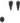 Do oferty (formularza ofertowego) należy załączyć następujące załączniki:dokumenty i oświadczenia o których mowa w pkt 6.4 aktualny odpis z właściwego rejestru lub z centralnej ewidencji i informacji o działalności gospodarczej;Zamawiający zaleca, aby ofertę wraz z wszelkimi załącznikami drukować na papierze formatu A4, złożyć na pół do formatu A5 i wysłać w kopercie C5 (powyższe pakowanie ułatwia archiwizację ofert zamawiającemu). Prosimy o nie bindowanie ofert oraz o niedołączanie wzoru umowy.MIEJSCE 1 TERMIN SKŁADANIA OFERTY8.1 . Oferty należy złożyć do 21.01.2022 roku do godziny 15:00 w formie: pocztą, kurierem lub osobiście w siedzibie Zamawiającego, Biuro Obsługi Klienta pokój nr 10 Liczy się data wpływu do Urzędu Miasta i Gminy Kąty Wrocławskie8.2. Informacja dotycząca rozstrzygnięcia zapytania będzie zamieszczona na BIP .SPOSÓB OBLICZANIA CENYl . Podana cena musi zawierać cenę brutto (czyli zawierać podatek VAT).W cenę należy wliczyć zysk Wykonawcy, oraz wszelkie niezbędne koszty do realizacji zamówienia.Cena musi być podana w polskich złotych z dokładnością do dwóch miejsc po przecinku.Podana przez Wykonawcę cena jest ceną ryczałtową.INFORMACJA O WYBORZE OFERTY / UNIEWAŻNIENIU POSTĘPOWANIAZamawiający zamieszcza informację z wyboru najkorzystniejszej oferty / unieważnieniu postępowania na swojej stronie internetowej Bip.Zamawiający informuje tylko Wykonawcę, który złożył najkorzystniejszą ofertę -informacja jest wysyłana na adres mailowy wskazany w formularzu oferty.Pozostali Wykonawcy składający ofertę są zobowiązani do sprawdzania strony BIP Zamawiającego.Zamawiającemu przysługuje prawo pozostawienia niniejszego postępowania bez rozstrzygnięcia bez rozstrzygnięcia  bez podawania uzasadnienia . WYJAŚNIENIA TREŚCI OGŁOSZENIA (ZAPYTANIA WYKONAWCÓW)1 1.1. Wszelkie zapytania powinny być kierowane drogą mailową na adres wskazany w pkt l ,11.2. Odpowiedź zostanie umieszczona na stronie internetowej lub przesłana do Wykonawcy. 1 1,3. Zapytanie należy przesłać nie później niż 24 h przed terminem składania ofert. Zapytania wysłane w późniejszym czasie Zamawiający może pozostawić bez odpowiedzi.INNEWykonawcy składający oferty w powyższym postępowaniu zobowiązani są do śledzenia wszelkich zmian, wyjaśnień pojawiających się na stronie Zamawiającego.Wykonawca nie może mieć roszczeń w stosunku do Zamawiającego, w przypadku zmian w ogłoszeniu o zamówieniu i innych dokumentach zmienionych przed terminem otwarcia ofert.Zamawiający zastrzega sobie prawo do unieważnienia postępowania bez podania przyczyny.Załączniki ;Załącznik numer 1 : formularz ofertowyZałącznik numer 2 :wykaz osóbZałącznik numer 3 :wzór umowy